INSTITUT TEKNOLOGI SUMATERA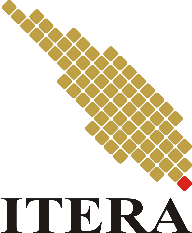 PROGRAM STUDI TEKNIK ELEKTROJalan Terusan Ryacudu, Desa Way Hui, Kecamatan Jati Agung (0721) 8030188, (0721) 8030189Lampung Selatan 35365Lembar Sampul DokumenDAFTAR ISI1	Pengantar	51.1	RINGKASAN ISI DOKUMEN	51.2	Tujuan Penulisan dan Aplikasi/Kegunaan Dokumen	51.3	REFERENSI	51.4	DAFTAR SINGKATAN	62	DESAIN	72.1	Desain Sistem	72.2	Desain Sub Modul Sensor	82.2.1	Desain Hardware	92.3	Desain Sub Modul Tracking	152.3.1	Algoritma	162.3.2	Desain Hardware	192.4	Desain Sub Modul Kendali, Antar Muka, dan Connection	222.4.1	Desain Hardware	222.5	Desain Sub Modul Inverter	262.5.1	Pemilihan Desain	262.5.2	Desain Hardware	27Catatan Sejarah Perbaikan DokumenProposal Proyek PengembanganPengantarRINGKASAN ISI DOKUMENTujuan Penulisan dan Aplikasi/Kegunaan DokumenREFERENSI[1] C.K. Alexander, M. N. O. Sadiku, Fundamentals of Electric Circuits, New York: McGraw-Hill, 5th ed., 2013. DAFTAR SINGKATANDESAINJelaskan Desain project yang anda buat, pada sub bab ini anda dapat menyebutkan beberapa sub desain seperti desain sistem dan desain hardware atau desain lainnya yang dirasakan perlu untuk disebutkan dalam penelitian ini.Judul DokumenTUGAS AKHIR TEKNIK ELEKTRO:TUGAS AKHIR TEKNIK ELEKTRO:Jenis DokumenDESAINDESAINCatatan: Dokumen ini dikendalikan penyebarannya oleh Prodi Teknik Elektro ITERACatatan: Dokumen ini dikendalikan penyebarannya oleh Prodi Teknik Elektro ITERANomor DokumenNomor RevisiNama FileTanggal PenerbitanUnit PenerbitProdi Teknik Elektro - ITERAProdi Teknik Elektro - ITERAJumlah Halaman(termasuk lembar sampul ini)Data Pemeriksaan dan Persetujuan Data Pemeriksaan dan Persetujuan Data Pemeriksaan dan Persetujuan Ditulis Nama Jabatan Anggota Timoleh Tanggal Tanda Tangan Nama Jabatan Anggota TimTanggal Tanda Tangan Disetujui Nama Jabatan Dosen Pembimbing oleh Tanggal NamaTanda Tangan Jabatan Dosen Pembimbing TanggalNamaTanggalTanda TanganJabatanTanda TanganDosen PembimbingVersiTanggalOlehPerbaikan